PROCEDURA DI NOMINA DI SUB-DISTRIBUTORI/AGENTII controlli e i processi definiti di terze parti sono strumenti critici per mitigare il rischio che sub-distributori/agenti possono rappresentare per la Società. I passaggi seguenti devono essere applicati a ciascun sub-distributore/agente nominato dalla Società.DEFINIZIONE DI SUB-DISTRIBUTORE/AGENTEIn quanto [distributore/agente di vendita] per i produttori di prodotti sanitari, i terzi che acquistano tali prodotti per la rivendita o forniscono assistenza nella vendita di tali prodotti ai clienti sono considerati sub-distributori/agenti. La procedura di seguito illustrata deve essere completata per ogni sub-distributore/agente con cui la Società intrattiene rapporti commerciali.La procedura non copre controlli e processi relativi ad altre tipologie di soggetti terzi che forniscono beni o servizi alla Società (ad es. spedizionieri doganali, agenti di viaggio, consulenti). Per le linee guida relative a tali soggetti, fare riferimento alla Procedura di nomina 
di venditori/fornitori terzi ad alto rischio.DUE DILIGENCE, AGGIUDICAZIONE E NOMINAPrima di nominare un sub-distributore/agente, è necessario completare i seguenti passaggi:Due Diligence: Una volta identificato il sub-distributore/agente come potenziale partner commerciale, è necessario condurre la due diligence sulla persona fisica o giuridica. La prova del completamento della due diligence deve essere conservata da [inserire nome dipartimento]. Queste procedure di due diligence per sub-distributori/agenti, condotte da dipendenti della Società o da fornitori di servizi incaricati, devono includere:Documentazione della necessità aziendale del sub-distributore/agente e le relative qualifiche.Esecuzione di ricerche sul background, controllo della reputazione e dei media negativi tramite Internet, registrazione di entità legali, conferma del titolare effettivo/della struttura e controllo del credito.Contrattazione: Prima di eseguire qualsiasi transazione di vendita, deve essere stipulato tra la Società e ciascun sub-distributore/agente un contratto valido e legale o un accordo scritto. Il contratto deve: Essere firmato in nome e per conto della Società dal [inserire ruolo].Definire chiaramente gli enti aggiudicatori, i prodotti che rientrano nell'accordo con il sub-distributore/l'agente, i servizi che devono essere forniti dal sub-distributore/dall'agente (inclusi tutti i servizi di assistenza tecnica e postvendita da fornire a qualsiasi cliente) e la durata del contratto.Riflettere eventuali commissioni, incentivi o canoni di servizio pertinenti.Come vengono fissati i prezzi dei prodotti, se il sub-distributore/agente acquista prodotti dalla Società.Includere termini e condizioni anti-concussione e anti-corruzione (ABAC). Fare riferimento alle Linee guida relative ai contratti con sub-distributori/agenti per ulteriori istruzioni sui contratti.Nomina: quando la due diligence e la contrattazione sono state completate, il sub-distributore/agente può essere completamente integrato. Nome, indirizzo, dati bancari, documentazione di due diligence e contratto stipulato del sub-distributore/agente devono essere forniti ai dipendenti responsabili dell'attivazione del nuovo sub-distributore/agente.PREZZI, PAGAMENTI, VALUTAZIONE E RISOLUZIONEDefinizione dei prezzi: I prezzi di vendita dei prodotti venduti a sub-distributori/agenti devono essere basati sull'analisi dei costi, dei ricavi e dei margini attesi, delle potenziali opportunità future e di altri fattori tangibili, come i prezzari delle amministrazioni pubbliche. Dopo aver fissato i prezzi standard per un sub-distributore/agente, l'analisi deve essere documentata e approvata da [inserire ruolo]. Eventuali prezzi speciali, sconti o modifiche sostanziali (definiti come variazioni di prezzo maggiori di [definire percentuale]) di tale prezzo devono essere approvati da [inserire ruolo]. Fare riferimento alla Politica sui prezzi commerciali per ulteriori informazioni e procedure.Pagamenti: Il pagamento di sub-distributori/agenti deve essere controllato più dei pagamenti di altre terze parti. Prima di approvare un pagamento a un sub-distributore/agente, tutta la documentazione pertinente deve essere controllata da [inserire ruolo]. Tale documentazione include fattura, documenti giustificativi che evidenzino i servizi forniti (ad es. le informazioni sulle vendite utilizzate per calcolare gli importi delle commissioni) e richiesta di pagamento. Solo dopo aver documentato per iscritto le approvazioni di questi soggetti può essere emesso il pagamento. I pagamenti devono essere emessi solo direttamente alla persona fisica o giuridica indicata nel contratto del sub-distributore/agente.Valutazione: Tutti i sub-distributori/agenti devono essere valutati almeno [inserire periodo di tempo] per garantire che i) il sub-distributore/agente soddisfi le aspettative commerciali e di conformità della Società, ii) i traguardi o gli obiettivi di vendita siano raggiunti (e, in caso negativo, perché); iii) i loro servizi siano ancora necessari alla Società e iv) non si siano verificati cambiamenti significativi che avrebbero influito sul risultato della due diligence iniziale condotta (ad es. un cambiamento nell'assetto proprietario). In particolare, al momento della valutazione:I dipendenti che gestiscono il rapporto con il sub-distributore/agente devono documentare per iscritto se il sub-distributore/agente ha raggiunto i propri obiettivi e target e se tale sub-distributore/agente è ancora necessario 
alla Società.Il [inserire ruolo] deve stabilire, attraverso la ricerca e la conoscenza del sub-distributore o agente, o eventuali discussioni con i dipendenti responsabili, se si sono verificati eventi che richiedano un aggiornamento della due diligence condotta in precedenza (ad es. un cambiamento nella titolarità effettiva del sub-distributore/agente).Risoluzione: Al momento della cessazione del sub-distributore/agente:Sviluppare un piano per la cessazione e lo smaltimento di qualsiasi giacenza residua detenuta dal sub-distributore/agente.Avvisare il sub-distributore/agente e i produttori associati.Disattivare il sub-distributore/agente (ad es. sospensione della vendita 
e del pagamento).Risolvere eventuali obblighi contrattuali pendenti con i clienti finali o altre parti interessate dalla risoluzione.Le seguenti circostanze (tra le altre) possono, a discrezione del [inserire ruolo], determinare la risoluzione:Violazione delle clausole contrattuali, inclusi i termini e le condizioni ABAC.Conoscenza di problemi reputazionali o pubblicità negativa.Sottoperformance o traguardi/obiettivi mancati.Valutazione che indica che i servizi del sub-distributore/agente non sono 
più necessari.DOMANDE E DUBBIIn caso di domande su come applicare la procedura contenuta nel presente documento o in caso di dubbi su un sub-distributore/agente, è necessario fare immediatamente riferimento 
al proprio supervisore o a [inserire ruolo].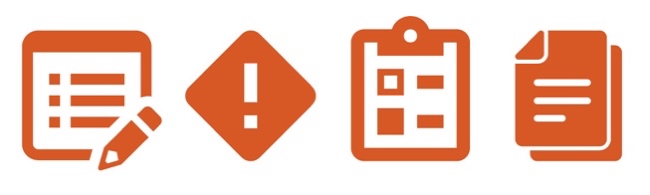 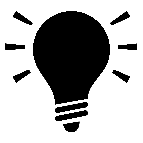 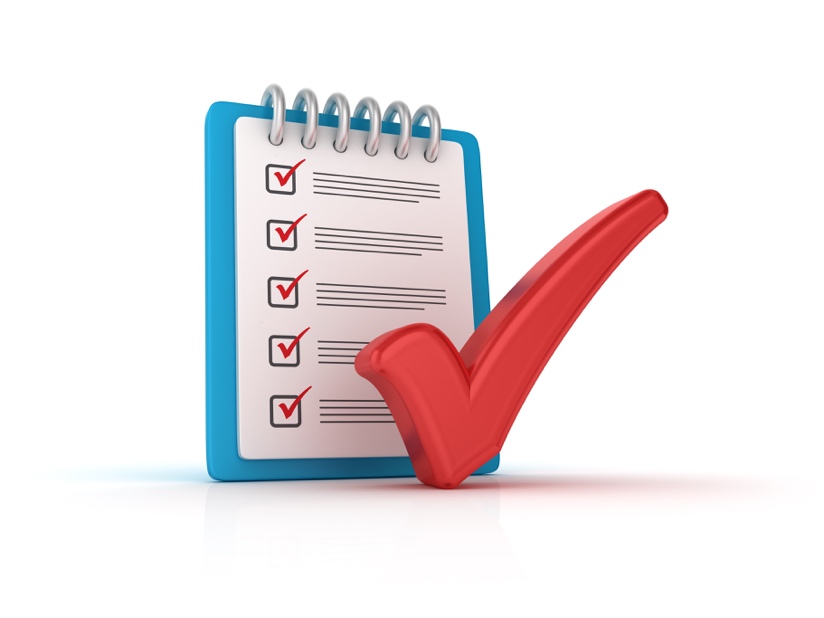 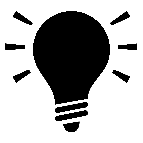 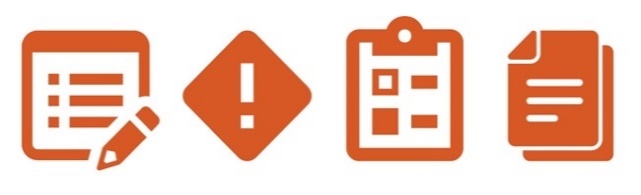 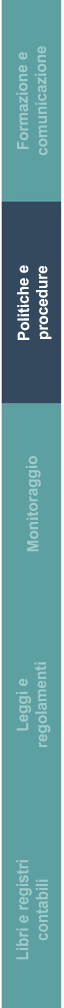 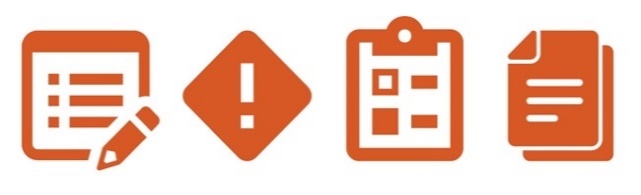 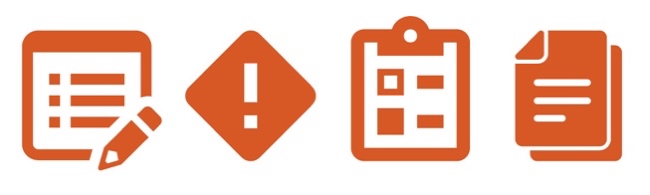 